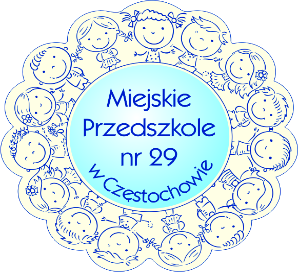 MP29.021.5.2019ZARZĄDZENIE  nr 5/2019Dyrektora Miejskiego Przedszkola nr 29 w Częstochowiez dnia 07 lutego 2019 r.                w sprawie powołania Komisji RekrutacyjnejNa podstawie:- art. 153 ust. 1 i 2 Ustawy z dnia 14 grudnia 2016 roku – Prawo oświatowe (Dz. U. 2018 r. poz. 996);- Rozporządzenia MEN z dnia 16 marca 2017 r. w sprawie przeprowadzania postępowania rekrutacyjnego oraz postępowania uzupełniającego do publicznych przedszkoli, szkół i placówek                 (Dz. U. z 2017 r. poz. 610);- Uchwały nr 502.XXXVI.2017 Rady Miasta Częstochowy z dnia 23 lutego 2017 r. w sprawie określenia kryteriów wraz z liczbą punktów oraz dokumentów niezbędnych do ich potwierdzenia w postępowaniu rekrutacyjnym do publicznych przedszkoli i oddziałów przedszkolnych w szkołach podstawowych, dla których organem prowadzącym jest Miasto Częstochowa;- Zarządzenia nr 143.2019 Prezydenta Miasta Częstochowy z dnia 28 stycznia 2019 r. w sprawie ustalenia terminów przeprowadzania postępowania rekrutacyjnego i postępowania uzupełniającego,                    w tym terminów składania dokumentów, na rok szkolny 2019/2020 do publicznych przedszkoli                                i oddziałów przedszkolnych w publicznych szkołach podstawowych oraz do klas pierwszych publicznych szkół podstawowych prowadzonych przez Miasto Częstochowa;- Statutu Miejskiego Przedszkola nr 29 w Częstochowiezarządzam:§1Powołanie Komisji1. Powołuję Komisję Rekrutacyjną.2. Celem działania Komisji Rekrutacyjnej jest przeprowadzenie postępowania rekrutacyjnego do Miejskiego Przedszkola nr 29 w Częstochowie na rok szkolny 2019/2020.§2Skład Komisji1. Na członków Komisji Rekrutacyjnej, o której mowa w §1 powołuję:    1) Panią Katarzynę Szyda    2) Panią Anetę Stefanek,    2) Panią Joannę Idzikowską2. Na Przewodniczącą Komisji Rekrutacyjnej wyznaczam Panią Katarzynę Szyda.§3Zadania Komisji rekrutacyjnej1. Do zadań Komisji Rekrutacyjnej należy:    1) ustalenie wyników postępowania rekrutacyjnego, z zachowaniem obowiązujących zasad rekrutacji,    2) przygotowanie oraz podanie do publicznej wiadomości listy kandydatów zakwalifikowanych i listy kandydatów niezakwalifikowanych,    3) przygotowanie oraz podanie od publicznej wiadomości listy kandydatów przyjętych                          i kandydatów nieprzyjętych,    4) sporządzenie protokołu postępowania rekrutacyjnego,    5) weryfikacja danych zawartych w dostarczonych wnioskach,    6) w przypadku wykorzystania w procesie rekrutacji systemu elektronicznego nadzór                      nad poprawnością jego wykorzystania,    7) sporządzanie w przewidzianym w przepisach prawa terminie uzasadnień odmów przyjęcia kandydatów, których rodzice o to wystąpili,    8) niezwłoczne udzielanie Dyrektorowi Przedszkola wszelkich wyjaśnień, w szczególności                     w odniesieniu do kandydatów, których rodzice wnieśli odwołanie od rozstrzygnięcia Komisji Rekrutacyjnej,    9) dbanie o przetwarzanie danych osobowych kandydatów w trakcie całego procesu rekrutacji, z poszanowaniem zapisów ustawy o systemie oświaty oraz ustawy o ochronie danych osobowych.2. Do zadań Przewodniczącego Komisji Rekrutacyjnej należy w szczególności:    1) określenie szczegółowego trybu i terminów pracy Komisji Rekrutacyjnej,    2) organizacja i kierowanie pracami Komisji Rekrutacyjnej,    3) nadzór nad prowadzeniem dokumentacji prac Komisji Rekrutacyjnej,    4) współpraca z innymi komórkami Przedszkola,    5) kierowanie żądań przedstawienia przez rodziców dokumentów potwierdzających okoliczności zawarte w dostarczonych wnioskach oraz określanie wiążących ich terminów dostarczenia tych dokumentów,    6) występowanie do Prezydenta Miasta Częstochowy lub właściwego ze względu na miejsce zamieszkania kandydata o potwierdzenie wybranych okoliczności wskazanych                                         w przedstawionym wniosku i dokumentach.3. Komisja Rekrutacyjna współpracuje z innymi komórkami przedszkola, w tym                                          w szczególności w zakresie gromadzenia dokumentów oraz kontaktu z rodzicami                                        i kandydatami.4. Komisja Rekrutacyjna może przyjąć wewnętrzny regulamin działania.§4Zasady pracy1. Komisja Rekrutacyjna podejmuje decyzje większością głosów przy udziale co najmniej 2/3 pełnego składu Komisji.2. W przypadku, gdy Komisja nie jest w stanie wyłonić większości decydujący głos ma Przewodniczący Komisji Rekrutacyjnej.3. Protokół postępowania rekrutacyjnego, o którym mowa w §3 ust. 1 pkt. 4 podpisują wszyscy członkowie Komisji Rekrutacyjnej.4. Każdemu członkowi Komisji Rekrutacyjnej przysługuje prawo zgłoszenia do protokołu,                  o którym mowa w ust. 3 zdania odrębnego wraz z uzasadnieniem lub uwag.§5Bezstronność1. Członkowie Komisji Rekrutacyjnej pracują w niej z zachowaniem zasad profesjonalizmu, rzetelności i bezstronności, zgodnie z obowiązującym w przedszkolu Kodeksem etyki.2. W przypadku, gdy praca w Komisji Rekrutacyjnej rodzi lub może rodzić ryzyko niezachowania zasad, o których mowa w ust. 1 lub powodować dla członka Komisji konflikt interesów (w szczególności w sytuacji, gdy postępowaniem rekrutacyjnym objęte jest dziecko członka Komisji Rekrutacyjnej lub dziecko członka jego bliskiej rodziny) osoba taka jest zobowiązana do zawieszenia swojej pracy w Komisji i niezwłocznego poinformowania o tym fakcie Dyrektora przedszkola.3. W przypadku, o którym mowa w ust. 2, Dyrektor przedszkola niezwłocznie w trybie zarządzenia zmienia skład Komisji Rekrutacyjnej usuwając z niej członków, o których mowa w ust. 2, zastępując ich innymi osobami lub zmniejszając skład Komisji.§6Postępowanie uzupełniające1. W przypadku, gdy w wyniku postępowania rekrutacyjnego nie wszystkie oferowane przez przedszkole miejsca zostały obsadzone Komisja Rekrutacyjna prowadzi także postępowanie uzupełniające.2. Zadania i zasady pracy Komisji Rekrutacyjnej w postępowaniu uzupełniającym                               są identyczne, jak w przypadku podstawowego postępowania rekrutacyjnego.3. W odniesieniu do zapisów w §3 ust. 1 pkt 5, z postępowania uzupełniającego sporządza                      się odrębny protokół.§7Wykonanie zarządzenia powierza się Przewodniczącemu Komisji.§8Traci moc zarządzenie nr 7/2018 z dnia 20 lutego 2018 r.§9Niniejsze zarządzenie wchodzi w życie z dniem podpisania i obowiązuje do czasu zakończenia postępowania rekrutacyjnego na rok szkolny 2019/2020.(-) Ewa GrygielDyrektorMiejskiego Przedszkola nr 29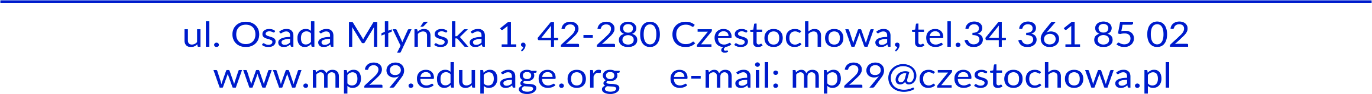 